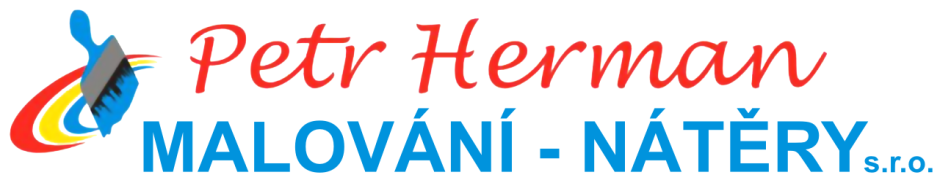              Ústí nad Orlicí   22.10.20223             Cenová nabídka:   Malby  DD budova B             Koupelna uživatel            Příprava, oblepení, zakrytí – 780,-            Škrábání, penetrace -  63,5m2 x 67,- = 4.255,-            Oprava omítek po škrábání – 2.858,-            Nátěr omyvatelný latex satén – 63,5m2 x 180,- = 11.430,-            Manipulace, zřízení pracoviště  – 800,-            Režie – 450,-Celkem bez DPH =  20.573,-  Záruka:  24 měsíců    Člen Cechu malířů a lakýrníků    Záruka kvality, dodržování technologických postupů a proškolení výrobců    Držitel Certifikátů výrobků BaL, Teluria, Caparol, Primalex, JUB, Storch, Rigips, Austis                                                            NCS, Sikkens, Spokar, Stachema,Remmers, KNAUF, NMC    Jsme pojištěni na způsobené škody u Kooperativa   Věřím, že Vás naše nabídka zaujala a těšíme se na spolupráci.                 Petr Herman                                    IČO: 08932611  DIČ: CZ08932611      MALOVÁNÍ – NÁTĚRY s.r.o.  Pod  Lesem 86, Ústí nad Orlicíemail:herman.malovani@gmail.com                604 703 292     www.malovani-natery.cz facebook.com/PetrHermanMalovani